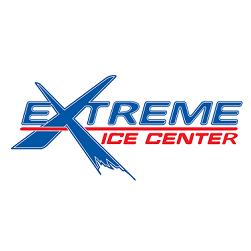 FOR IMMEDIATE RELEASEFor more information, contact:	           			Tyler LaShomb, XIC Hockey Director	         			        					youthhockey@xicenter.com; 704-882-1830EXTREME ICE CENTER WELCOMES BACK ANDY GIBSON TO ITS HOCKEY DEPARTMENTINDIAN TRAIL, NC – (July ___, 2019) – Extreme Ice Center (XIC) is very excited to announce that Andy Gibson is returning to the XIC Hockey Department as a Hockey Director, joining Tyler LaShomb and Cullen Baines in running the daily operations of all in-house and travel hockey programs. Andy will rejoin the XIC family on August 12, in time to help plan and participate in the Charlotte Rush Travel Hockey Kick-off on August 17. This homecoming for a very experienced youth sports administrator, who played youth hockey in Charlotte and was an XIC Hockey Director from 2013 to 2015, comes after a three-year stint with USA Hockey as a Program Services Manager. “We are so excited to welcome Andy home,” said Mike Mulhall, XIC Director of Hockey Operations. “Andy’s work at USA Hockey will be invaluable in helping further elevate our existing high-quality hockey programming.” At USA Hockey, Andy worked with the National Hockey League, NHL member clubs, and local associations to grow their programs and resources, create and deliver educational opportunities, and increase youth hockey participation nationwide. “This experience will definitely help us continue to grow youth and adult hockey in the Charlotte area,” said Tyler LaShomb, XIC Hockey Director. Andy, who is currently finishing his Masters in Sports Management, earned a Bachelor of Arts in English and Non-profit Management from James Madison University. His career has focused primarily, but not exclusively, on youth hockey programming. In addition to his time at USA Hockey and his previous tenure as XIC Hockey Director, Andy also served as Assistant Hockey Director for the Kettler Capitals Iceplex (2012-13) and Recreation Program Director for Shenandoah Valley United Soccer (2015-16). One of Andy’s proudest achievements is his time serving in the United States Peace Corps as a Youth Development Coordinator in Cameroon, Africa from 2011 to 2012. While there, he integrated into the Cameroonian culture and implemented projects concentrated on women’s empowerment, developed after-school programming for students up through high school, and designed a youth athletic league.Andy is married to wife Kate and has a three-year old son, James. “All three of us, plus our dog Callie, are so excited to come home to Charlotte and the XIC family,” said Andy. “It’s great to be back.” About Extreme Ice Center and Charlotte Rush Youth Hockey: Located in Indian Trail, North Carolina, Extreme Ice Center offers public skating, figure skating, birthday parties, youth hockey and men’s league hockey. Its Charlotte Rush Travel Hockey program offers Tier II A and AA hockey from 10U to 18U.  For more information, visit www.xicenter.com/hockey.  